Волгоградское муниципальное учреждение культурыЦентрализованная система детских библиотек Отдел новых информационных технологийБиблиографический  указатель литературы Великобритании в фондах ЦСДБ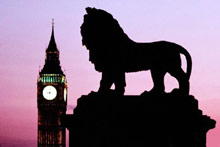 Волгоград-2014